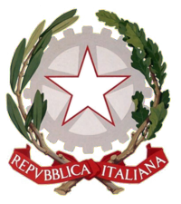 TRIBUNALE AMMINISTRATIVO REGIONALEPER LA VALLE D’AOSTAOggetto: fornitura di 60 brochure con copertina a colori da parte della Tipografia Valdostana s.p.a. corrente in Aosta, corso Padre Lorenzo, 5, c.f. e p. iva 00035150077 - CIG B046CB2C73Articolo 1 Ambito applicativoIl Foglio Patti e Condizioni ha valore di disciplina generale, che si pone a corredo dell’offerta nelle procedure negoziate.La ditta appaltatrice dovrà sottoscrivere per accettazione e restituire al Tribunale Amministrativo Regionale per la Valle d’Aosta di seguito indicato come “Amministrazione” o “committenza” il presente Foglio Patti e Condizioni.Articolo 2Normativa di riferimentoPer le fattispecie non espressamente disciplinate negli articoli che seguono, trova applicazione in via suppletiva la seguente normativa:la disciplina prevista dal Codice dei Contratti Pubblici D.lgs. n. 36 del 31 marzo 2023 e s.m.i.;la disciplina prevista dalla Legge 31/12/2009, n. 196 – “Legge di contabilità e finanza pubblica”;la disciplina di cui al R.D. 23 maggio 1924, n. 827, per le parti vigenti;le disposizioni contenute nel Codice Civile;la disciplina prevista dalla Direttiva del Segretariato Generale della Giustizia Amministrativa n. 3 del 19/06/2017, oggetto: “Direttiva per l’acquisizione di beni, servizi e lavori di importo inferiore alla soglia di rilevanza comunitaria.La ditta aggiudicatrice dovrà operare nel rispetto di tutte le norme che disciplinano in maniera speciale il servizio in oggetto e di tutti gli eventuali aggiornamenti che entreranno in vigore durante l’erogazione del servizio.Articolo 3Oggetto della prestazioneLa procedura ha per oggetto la fornitura di n. 60 brochure rilegate con copertina per inaugurazione anno giudiziario 2022 del Tribunale Amministrativo Regionale della Valle d’Aosta, via Cesare Battisti 1, Aosta.L’Amministrazione consegnerà in formato word e pdf il testo che sarà oggetto di stampa congiuntamente alla foto da inserire nella copertina il cui colore sarà individuato dall’Amministrazione committente sulla base di una paletta di colori indicata dalla Ditta. Ogni singola brochure sarà realizzata su fogli formato A3 (cartoncino e carta) stampati in fronte/retro e piegati a metà sul lato lungo, a realizzare un opuscolo in formato A4 rilegato mediante apposizione di due punti metallici.La consegna del materiale avverrà entro e non oltre il 5 marzo 2024 franco magazzino venditore.Articolo 4Adempimenti contrattualiLa consegna dei beni oggetto del contratto deve essere effettuata nelle quantità e nel luogo indicati mediante ordinazione dell’Amministrazione, previo accordo sul giorno e sull’orario della consegna.All’atto della consegna il materiale deve essere accompagnato dal documento di trasporto, nel quale risultino dettagliatamente indicate specie e quantità dei beni forniti, ed in particolare la ditta fornitrice dovrà fornire il materiale in perfetto stato ed eventualmente sostituire il materiale difettoso e/o non conforme immediatamente e senza costi aggiuntivi. Articolo 5Verifica della fornitura e sostituzione della merce danneggiata o difettosa.Ad avvenuta consegna, il materiale sarà sottoposto a verifica. In caso di discrepanza con quanto ordinato, o in caso di merce danneggiata o difettosa, il fornitore dovrà sostituire la fornitura entro dieci giorni lavorativi dalla comunicazione, che sarà inoltrata a mezzo mail; Tutte le spese derivanti sono a totale carico della ditta fornitrice.Articolo 6PagamentiLa fatturazione potrà essere emessa solo a seguito riscontro di regolarità della fornitura mediante assenso dell’amministrazione che sarà espresso entro cinque giorni lavorativi dall’effettuazione del lavoro di manutenzione.In seguito all’assenso della committenza di cui al precedente punto 1, la ditta emetterà regolare fattura che dovrà essere intestata al Tribunale Amministrativo Regionale per la Valle d’Aosta – Via Cesare Battisti 1 – 11100 Aosta, C.F. 80004970077, indicare il codice  CIG. B046CB2C73 e la descrizione esatta della merce fornita, e sarà inviata in modalità elettronica ai sensi del Decreto Ministeriale n. 55 del 3 aprile 2013.A tal riguardo si comunica che il Codice Univoco Ufficio (Codice IPA) di Fatturazione Elettronica per il T.A.R. Valle d’Aosta è il seguente: BCDF9N.La committenza, in quanto amministrazione a rilievo costituzionale è tenuta al rispetto del Regolamento di contabilità della Giustizia Amministrativa emanato il 6 febbraio 2012, che, all’articolo 39, assegna una tempistica di trenta giorni per il controllo degli atti di spesa adottati da questo ufficio. Il rispetto di tale previsione, pur considerando la solerzia abituale dell’Amministrazione nella liquidazione delle spese, abbisogna tecnicamente di maggiore tempo per l’effettuazione dei pagamenti in argomento e, pertanto, ai sensi dell’articolo 4 comma 4 del D.lgs. n. 231/2002 si definisce la tempistica per l’assolvimento dell’obbligo in questione entro 60 giorni (sessanta) dalla data di acquisizione della fattura al sistema informatico, trattandosi di fatture da emettere in modalità elettronica ai sensi del Decreto Ministeriale n. 55 del 3 aprile 2013, sempre che queste siano regolari.Ai fini del versamento dell’IVA per cessione di beni e prestazioni di servizi a favore delle Pubbliche Amministrazioni, si applica quanto previsto dall’art. 17-ter del d.P.R. n. 633 del 1972 (c.d. “split payment”), introdotto dall’art. 1, comma 629, della legge n. 190 del 2014, come modificato dal D.L. 24 aprile 2017, n. 50, convertito dalla legge 21 giugno 2017, n. 96, e le relative disposizioni di attuazione tra le quali il D.M. 23 gennaio 2015 come modificato dal D.M. 27 giugno 2017.L’accettazione della clausola dei termini di pagamento di cui al numero precedente è provata dal fornitore restituendo firmato in segno di approvazione il presente foglio patti e condizioni, rimanendo ferma ogni sua autonoma valutazione sia in merito alla convenienza economica alla partecipazione della procedura in esame sia alla quantificazione economica del prezzo da offrire che tenga conto di tale citata clausola dei termini di pagamento.Qualsiasi irregolarità formale o materiale riscontrata nella compilazione della fattura, nell’erogazione della fornitura, nel possesso dei requisiti a contrattare con  interromperà il decorso del termine per i pagamenti, che riprenderà ex novo al conseguimento delle condizioni di regolarità per l’assenso al pagamento. Viene inoltre espressamente convenuto che l’ente appaltante può trattenere sul prezzo da corrispondere all’appaltatore, le somme necessarie ad ottenere il reintegro di eventuali danni già contestati o il rimborso spese a pagamento di penalità.I prezzi contrattuali sono fissi e invariabili, non essendo riconosciuta alcuna revisione prezzi.Ai sensi dell’art. 119 comma 7 del D.lgs. n. 36 del 2023, l’Amministrazione provvederà al pagamento del corrispettivo dovuto all’Impresa previa acquisizione e verifica regolarità delle posizioni contributive e previdenziali in essere, dedotte dal relativo DURC (documento unico regolarità contributiva).Articolo 7Ulteriori clausoleL’assunzione dell’appalto per il servizio di cui al presente implica da parte della ditta aggiudicataria la conoscenza perfetta di tutte le norme generali e particolari che si riferiscono alla stessa.Non è ammesso il subappalto.Non è ammessa la cessione totale o parziale del contratto, fatti salvi i casi di cessione di azienda e atti analoghi di cui all’art. 106, comma 1, lettera d), n. 2 del D.lgs. n. 50/2016.La cessione del credito potrà essere eseguita in conformità di quanto stabilito dall’art. 120, comma 12 del D.lgs. n. 36/23. In caso di inosservanza da parte dell’appaltatore degli obblighi di cui al presente articolo, fermo restando il diritto dell’Amministrazione al risarcimento del danno, il presente contratto si intende risolto di diritto. La ditta aggiudicataria si impegna ad eseguire tutti i servizi di cui al presente foglio patti e condizioni a proprio rischio ed onere, assumendo a proprio carico tutte le spese relative alla mano d'opera, alla fornitura del materiale e delle necessarie attrezzature nonché tutto quanto è necessario per l'esecuzione dei servizi richiesti.La ditta fornitrice s’impegna ad ottemperare a tutti gli obblighi verso i propri dipendenti in base alle disposizioni legislative e regolamentari vigenti in materia sicurezza sul lavoro (D.lgs. n. 81/2008 e ss.mm. ed int.) e di assicurazione sociale, assumendo a proprio carico tutti gli oneri relativi.Le parti stabiliscono espressamente che il contratto è risolto di diritto (art. 1456 c.c.), in tutti i casi in cui le transazioni siano state eseguite senza avvalersi di banche o della società Poste Italiane S.p.A. attraverso bonifici su conti dedicati, destinati a registrare tutti i movimenti finanziari, in ingresso ed in uscita, in esecuzione degli obblighi scaturenti dal contratto. A tal fine il contraente comunica all’Amministrazione committente gli estremi identificativi dei conti correnti bancari o postali, accesi presso le banche o  S.p.A., dedicati, anche non in via esclusiva, alle commesse pubbliche. La citata comunicazione deve avvenire entro sette giorni dall'accensione dei conti correnti dedicati e nello stesso termine il contraente deve comunicare le generalità e il codice fiscale delle persone delegate ad operare su di essi. Le medesime prescrizioni valgono anche per i conti correnti bancari e postali preesistenti, dedicati successivamente alle commesse pubbliche; in tal caso l'obbligo di comunicazione decorre dalla data di prima utilizzazione dei conti correnti. Nel rispetto degli obblighi sulla tracciabilità dei flussi finanziari, il bonifico bancario o posta le deve riportare, in relazione a ciascuna transazione, il codice identificativo della gara (CIG). Le parti convengono che qualsiasi pagamento inerente il presente contratto rimane sospeso sino alla comunicazione del conto corrente dedicato, completo di tutte le ulteriori indicazioni di legge, rinunciando conseguentemente ad ogni pretesa risarcitoria o comunque tendente ad ottenere il pagamento e/o i suoi interessi e/o accessori (art. 3, comma 8, II° periodo della Legge 136/2010).Articolo 8GaranzieGaranzie e responsabilità della Ditta Ai sensi dell’articolo 53 comma 1 del “Nuovo Codice” non è richiesta la garanzia provvisoria di cui all’articolo 106. A sensi dell’art. 53 comma 4 del D.lgs. 36 del 2023 l’Amministrazione dichiara di volersi avvalere della facoltà di non richiedere la garanzia definitiva per l’esecuzione dei contratti viste le caratteristiche del lavoro oggetto del presente atto ed in particolare visto che la Ditta:ha già intrattenuto rapporti seri e professionali con l’amministrazione, adempiendo agli obblighi contrattuali senza ritardi;il lavoro presenta caratteristiche standardizzate nel mercato di riferimento;nonché la possibilità da parte dell’amministrazione di rifiutare il pagamento del lavoro in caso di inesatto o mancato adempimento, oppure richiedere una penale (vedi art. 13) in caso di ritardi nell’esecuzione.Si ritiene infatti che le caratteristiche sopra evidenziate costituiscano una sufficiente garanzia per l’amministrazione e siano da sole idonee a tutelare la stessa dal verificarsi di un danno da inadempimento contrattuale.Articolo 9Inadempienze e risoluzioneSalve le ipotesi particolari regolate nel presente foglio patti e condizioni, la risoluzione del contratto trova disciplina nelle disposizioni del codice dei contratti pubblici, del suo regolamento di attuazione e del Codice Civile di cui agli artt. 1453 e ss.In ogni caso, l’Amministrazione si riserva il diritto di risolvere il contratto, ai sensi e per gli effetti dell'art. 1456 del Codice Civile, con preavviso di gg.  mezzo comunicazione telematica, nei seguenti casi:impiego di personale non regolarmente assunto e per il quale non si versino i contributi assistenziali, previdenziali ed assicurativi obbligatori;cessione del contratto e/o subappalto a terzi del contratto di affidamento della fornitura;responsabilità per violazione di obblighi di diritti di privativa, obblighi di riservatezza;sospensione o interruzione del servizio da parte dell'Impresa per motivi non dipendenti da cause di forza maggiore;perdita dei requisiti a contrattare con la P.A. previsti dalla normativa vigente ivi compresa la legislazione antimafia;in caso di frode, di grave negligenza nei confronti dell’Amministrazione o di terzi, tali da menomare il rapporto di fiducia che sta alla base del contratto;in caso di grave e/o ripetuta/e violazione/i agli obblighi contrattuali derivanti dall’osservanza del presente foglio patti e condizioni;ai sensi dell’art. 3 - comma 9 bis - della Legge 13/08/2010, n. 136 e s.m.i., il mancato utilizzo del bonifico bancario o postale ovvero degli altri strumenti idonei a consentire la piena tracciabilità delle operazioni di pagamento, come meglio precisato più avanti.In ogni caso, il T.A.R. potrà recedere dal contratto qualora fosse accertato il venir meno dei requisiti a contrattare con la P.A. richiesti dagli artt. 94, 95, 96, 97, 98, 100 e 108 comma 9 del D.lgs. n. 36/2023.Art. 10 Garanzie e responsabilità della DittaAi sensi dell’articolo 53 comma 1 del “Nuovo Codice” non è richiesta la garanzia provvisoria di cui all’articolo 106.A sensi dell’art. 53 comma 4 del D.lgs. 36 del 2023 l’Amministrazione dichiara di volersi avvalere della facoltà di non richiedere la garanzia definitiva per l’esecuzione dei contratti viste le caratteristiche del servizio oggetto del presente atto ed in particolare visto:l’operatore economico presenta garanzie di affidabilità dovute anche all’iscrizione sul portale MEPA e al superamento dei relativi controlli;la possibilità da parte dell’Amministrazione di rifiutare il pagamento in caso di inesatto o mancato adempimento;la previsione, negli atti precontrattuali, di un termine essenziale oltre il quale il contratto si considererà risolto di diritto ai sensi dell’art. 1457 comma 2 c.c.la previsione, negli atti precontrattuali, di una clausola penale pari al 5% del prezzo stabilito, in caso di inadempimento, ai sensi dell’art. 1382 c.c. oltre all’ulteriore risarcimento dei danni;Si ritiene infatti che le caratteristiche sopra evidenziate costituiscano una sufficiente garanzia per l’Amministrazione e siano da sole idonee a tutelare la stessa dal verificarsi di un danno da inadempimento contrattuale.Articolo 11Trattamento dei dati personaliAi sensi dell’art.13 del D.lgs. 30 giugno 2003, n.196 sul trattamento dati personali si informa che i dati personali forniti verranno trattati dal T.A.R. Valle d’Aosta per le finalità di gestione dell’appalto. I dati in possesso dell’Amministrazione procedente possono essere comunicati ad altri soggetti pubblici, in presenza di una norma di legge o di regolamento, ovvero quando tale comunicazione sia comunque necessaria per lo svolgimento di funzioni istituzionali, previa comunicazione al Garante. Gli stessi dati possono, altresì, essere comunicati a privati o enti pubblici economici qualora ciò sia previsto da una norma di legge o di regolamento.I dati verranno trattati con logiche pienamente rispondenti alla finalità da perseguire, anche mediante verifiche dei dati forniti con altri in possesso dell’Amministrazione procedente e/o anche forniti da altri soggetti pubblici.Si informa, inoltre, che ogni interessato può accedere ai propri dati personali presso il T.A.R. Valle d’Aosta, responsabile del trattamento dati personali, per verificarne l’utilizzo.Il T.A.R. Valle d’Aosta, in quanto soggetto pubblico, non deve acquisire il consenso degli interessati per poter trattare i loro dati personali.Luogo e data: _________________________________ lì, _______________Visto si approva:L’impresa: ___________________________________________________________